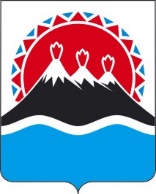 П О С Т А Н О В Л Е Н И ЕПРАВИТЕЛЬСТВАКАМЧАТСКОГО КРАЯВ соответствии с подпунктом 2 пункта 2 статьи 78, подпунктом 2 пункта 2, абзацем вторым пункта 4 статьи 785 Бюджетного кодекса Российской Федерации, постановлением Правительства Российской Федерации 
от 25.10.2023 № 1782 «Об утверждении общих требований к нормативным правовым актам, муниципальным правовым актам, регулирующим предоставление из бюджетов субъектов Российской Федерации, местных бюджетов субсидий, в том числе грантов в форме субсидий, юридическим лицам, индивидуальным предпринимателям, а также физическим лицам – производителям товаров, работ, услуг и проведение отборов получателей указанных субсидий, в том числе грантов в форме субсидий»ПРАВИТЕЛЬСТВО ПОСТАНОВЛЯЕТ:Утвердить Порядок предоставления в 2024 году субсидий из краевого бюджета в целях возмещения части затрат, связанных с проведением работ по присоединению населенных пунктов Карагинского муниципального района (село Карага, село Кострома, село Тымлат) к зоновой волоконно-оптической линии связи, и проведения отбора получателей субсидий согласно приложению к настоящему постановлению.Настоящее постановление вступает в силу после дня его официального опубликования.Порядокпредоставления в 2024 году субсидий из краевого бюджета в целях возмещения части затрат, связанных с проведением работ по присоединению населенных пунктов Карагинского муниципального района (село Карага, село Кострома, село Тымлат) к зоновой волоконно-оптической линии связи, и проведения отбора получателей субсидий (далее – Порядок)1. Общие положения1. Настоящий Порядок регулирует вопросы предоставления из краевого бюджета за счет средств краевого бюджета в 2024 году субсидий юридическим лицам (за исключением государственных (муниципальных) учреждений) и индивидуальным предпринимателям на возмещение части фактически произведенных затрат, связанных с проведением работ по присоединению населенных пунктов Карагинского муниципального района (село Карага, село Кострома, село Тымлат) к зоновой волоконно-оптической линии связи 
(далее – субсидия), в целях достижения результата структурного элемента – регионального проекта «Инфраструктура связи» государственной программы Камчатского края «Цифровая трансформация в Камчатском крае», утвержденной постановлением Правительства Камчатского края от 28.12.2023 № 699-П (далее – Программа), и проведения отбора получателей субсидий 
(далее – отбор).2. Министерство цифрового развития Камчатского края 
(далее – Министерство) осуществляет функции главного распорядителя бюджетных средств, до которого в соответствии с бюджетным законодательством Российской Федерации как получателя бюджетных средств доведены в установленном порядке лимиты бюджетных обязательств на предоставление субсидии на 2024 год.3. Субсидия предоставляется в 2024 году в период действия структурного элемента Программы, указанного в части 1 настоящего Порядка, в пределах лимитов бюджетных обязательств, доведенных в установленном порядке до Министерства.4. Способом предоставления субсидии является возмещение части затрат.5. Информация о субсидии размещается на едином портале бюджетной системы Российской Федерации в информационно-телекоммуникационной сети «Интернет» (далее соответственно – сеть Интернет, единый портал) (в разделе единого портала) в порядке, установленном Министерством финансов Российской Федерации.6. Для целей настоящего Порядка используются следующие понятия:1) участники отбора – юридические лица (за исключением государственных (муниципальных) учреждений) и индивидуальные предприниматели, оказывающие услуги связи на территории Камчатского края, и имеющие действующую лицензию на деятельность в области оказания услуг связи в соответствии с частью 7 настоящего Порядка, направившие заявки в Министерство, в сроки, указанные в объявлении о проведении отбора;2) получатель субсидии – участник отбора, прошедший отбор, по которому принято решение о заключении соглашения о предоставлении субсидии 
(далее – соглашение).2. Иные положения7. К категории получателей субсидии относятся юридические лица 
(за исключением государственных (муниципальных) учреждений) и индивидуальные предприниматели, оказывающие услуги связи на территории Камчатского края, и имеющие действующую лицензию на деятельность в области оказания услуг связи, выданную уполномоченным органом государственной власти – Федеральной службой по надзору в сфере связи, информационных технологий и массовых коммуникаций, включающую услуги связи по передаче данных, за исключением услуг связи по передаче данных для целей передачи голосовой информации, а также телематические услуги связи в соответствии с Перечнем наименований услуг связи, вносимых в записи в реестре лицензий в области связи в отношении лицензий на осуществление деятельности в области оказания услуг связи в рамках Положения о лицензировании деятельности в области оказания услуг связи, утвержденного постановлением Правительства Российской Федерации от 30.12.2020 № 2385 
«О лицензировании деятельности в области оказания услуг связи и признании утратившими силу некоторых актов Правительства Российской Федерации».8. Субсидия предоставляется получателю субсидии в целях возмещения фактически произведенных в 2024 году затрат, связанных с проведением работ по присоединению населенных пунктов Карагинского муниципального района (село Карага, село Кострома, село Тымлат) к зоновой волоконно-оптической линии связи посредством проводных либо беспроводных технологий (радиорелейные линии), а также организацией опорных распределительных сетей в указанных населенных пунктах, по следующим направлениям затрат:1) проведение проектных и изыскательских работ;2) приобретение станционного, каналообразующего, линейного оборудования, в том числе волоконно-оптического кабеля, страной происхождения которого является Российская Федерация;3) приобретение (аренда) специализированной механизированной техники;4) приобретение горюче-смазочных материалов;5) подготовка территории (с учетом возмещения ущерба, нанесенного водным и биологическим ресурсам, лесному фонду);6) организация временных зданий и сооружений;7) проведение земельных, строительно-монтажных и пуско-наладочных работ;8) оплата труда работников получателя субсидии, работающих по найму, в том числе по договорам гражданско-правового характера, и начислений на оплату труда;9) затраты, связанные с командированием рабочих для выполнения работ;10) затраты, связанные с организацией узлов доступа и распределительных сетей передачи данных в селе Карага, селе Кострома, селе Тымлат;11) затраты, связанные с уплатой процентов по кредиту (займу), полученному в российской кредитной организации в целях осуществления работ по присоединению населенных пунктов Карагинского муниципального района (село Карага, село Кострома, село Тымлат) к зоновой волоконно-оптической линии связи;12) транспортные расходы.9. Получатель субсидии (участник отбора) на первое число месяца подачи заявки (заявления о предоставлении субсидии) должен соответствовать следующим требованиям:1) получатель субсидии (участник отбора) не является иностранным юридическим лицом, в том числе местом регистрации которого является государство или территория, включенные в утверждаемый Министерством финансов Российской Федерации перечень государств и территорий, используемых для промежуточного (офшорного) владения активами в Российской Федерации (далее – офшорные компании), а также российским юридическим лицом, в уставном (складочном) капитале которого доля прямого или косвенного (через третьих лиц) участия офшорных компаний в совокупности превышает 25 процентов (если иное не предусмотрено законодательством Российской Федерации). При расчете доли участия офшорных компаний в капитале российских юридических лиц не учитывается прямое и (или) косвенное участие офшорных компаний в капитале публичных акционерных обществ (в том числе со статусом международной компании), акции которых обращаются на организованных торгах в Российской Федерации, а также косвенное участие таких офшорных компаний в капитале других российских юридических лиц, реализованное через участие в капитале указанных публичных акционерных обществ;2) получатель субсидии (участник отбора) не находится в перечне организаций и физических лиц, в отношении которых имеются сведения об их причастности к экстремистской деятельности или терроризму;3) получатель субсидии (участник отбора) не находится в составляемых в рамках реализации полномочий, предусмотренных главой VII Устава ООН, Советом Безопасности ООН или органами, специально созданными решениями Совета Безопасности ООН, перечнях организаций и физических лиц, связанных с террористическими организациями и террористами или с распространением оружия массового уничтожения;4) получатель субсидии (участник отбора) не получает средства из краевого бюджета на основании иных нормативных правовых актов Камчатского края на цели, установленные в части 1 настоящего Порядка;5) получатель субсидии (участник отбора) не является иностранным агентом в соответствии с Федеральным законом от 14.07.2022 № 255-ФЗ 
«О контроле за деятельностью лиц, находящихся под иностранным влиянием»;6) у получателя субсидии (участника отбора) на едином налоговом счете отсутствует или не превышает размер, определенный пунктом 3 статьи 47 Налогового кодекса Российской Федерации, задолженность по уплате налогов, сборов и страховых взносов в бюджеты бюджетной системы Российской Федерации;7) у получателя субсидии (участника отбора) отсутствует просроченная задолженность по возврату в краевой бюджет иных субсидий, бюджетных инвестиций, а также иная просроченная (неурегулированная) задолженность по денежным обязательствам перед Камчатским краем;8) участник отбора, являющийся юридическим лицом, не находится в процессе реорганизации (за исключением реорганизации в форме присоединения к юридическому лицу, являющемуся участником отбора, другого юридического лица), ликвидации, в отношении его не введена процедура банкротства, деятельность участника отбора не приостановлена в порядке, предусмотренном законодательством Российской Федерации, а участник отбора, являющийся индивидуальным предпринимателем, не прекратил деятельность в качестве индивидуального предпринимателя;9) в реестре дисквалифицированных лиц отсутствуют сведения о дисквалифицированном руководителе, членах коллегиального исполнительного органа, лице, исполняющем функции единоличного исполнительного органа, или главном бухгалтере (при наличии) получателя субсидии (участника отбора), являющегося юридическим лицом, об индивидуальном предпринимателе и о физическом лице – производителе товаров, работ, услуг, являющихся получателями субсидии (участниками отбора);10) страной происхождения приобретенного участником отбора станционного, каналообразующего, линейного оборудования, в том числе волоконно-оптического кабеля в рамках осуществленных работ по присоединению населенных пунктов Карагинского муниципального района (село Карага, село Кострома, село Тымлат) к зоновой волоконно-оптической линии связи является Российская Федерация;11) у участника отбора имеется:а) действующая лицензия на деятельность в области оказания услуг связи в соответствии с частью 7 настоящего Порядка;б) собственная сеть магистральных узлов доступа на территории Камчатского края с указанием населенных пунктов;в) собственная автономная система (AS) и адресное пространство 
IP-адресов, собственная номерная емкость;г) опыт успешной реализации проектов по созданию волоконно-оптической линии связи с обеспечением возможности подключения к сети Интернет домохозяйствам, расположенным в населенных пунктах Камчатского края.10. Условиями заключения соглашения являются:1) соответствие получателя субсидии (участника отбора) требованиям, установленным частью 9 настоящего Порядка;2) получатель субсидии (участник отбора) относится к категории получателей субсидии, определенной частью 7 настоящего Порядка;3) обязательство получателя субсидии (участника отбора) организовать проведение работ по присоединению населенных пунктов Карагинского муниципального района (село Карага, село Кострома, село Тымлат) к зоновой волоконно-оптической линии связи в срок не позднее 25 ноября 2024 года.11. Расчет размера субсидии производится по следующей формуле:V = S х 0,99, где:V – размер субсидии, предоставляемой получателю субсидии;S – фактически произведенные затраты, указанные в части 8 настоящего Порядка, и понесенные получателем субсидии в связи с проведением работ по присоединению населенных пунктов Карагинского муниципального района (село Карага, село Кострома, село Тымлат) к зоновой волоконно-оптической линии связи.Субсидия предоставляется в 2024 году единовременно в размере 
99 процентов подтвержденных получателем субсидии фактически произведенных затрат на цель, указанную в части 1 настоящего Порядка, но не более 32 239 000 рублей.12. По результатам отбора с победителем отбора заключается соглашение в порядке и сроки, установленные частями 13 и 14 настоящего Порядка.Соглашение, дополнительное соглашение к соглашению, в том числе дополнительное соглашение о расторжении соглашения (при необходимости), заключаются в соответствии с типовой формой, утвержденной Министерством финансов Камчатского края.13. В течение 10 рабочих дней со дня размещения протокола подведения итогов отбора в соответствии с частью 70 настоящего Порядка Министерство подписывает соглашение в двух экземплярах и направляет его получателю субсидии для подписания посредством почтового отправления или нарочно.14. Получатель субсидии в течение 5 рабочих дней со дня получения соглашения подписывает соглашение в двух экземплярах и направляет его в Министерство посредством почтового отправления или нарочно. Министерство в течение 3 рабочих дней со дня получения подписанного со стороны получателя субсидии соглашения направляет один экземпляр соглашения в адрес получателя субсидии посредством почтового отправления или нарочно. В случае нарушения срока, установленного для подписания соглашения, получатель субсидии признается уклонившимся от подписания соглашения.Соглашение считается заключенным после подписания его Министерством и получателем субсидии и регистрации в Министерстве.15. В случаях, предусмотренных законодательством Российской Федерации и (или) законодательством Камчатского края, в соглашение могут быть внесены изменения.Соглашение, дополнительное соглашение к соглашению, дополнительное соглашение о расторжении соглашения (при необходимости) заключаются в соответствии с типовой формой, утвержденной Министерством финансов Камчатского края.Министерство в течение 7 рабочих дней со дня принятия решения о заключении дополнительного соглашения к соглашению (дополнительного соглашения о расторжении соглашения) уведомляет получателя субсидии, с которым заключено соглашение, о данном намерении посредством электронной связи, почтовым отправлением или иным способом, обеспечивающим подтверждение получения уведомления.Получатель субсидии в течение 10 рабочих дней со дня получения уведомления, указанного в настоящей части, но не позднее 20 декабря соответствующего финансового года организует подписание дополнительного соглашения к соглашению (дополнительного соглашения о расторжении соглашения) на бумажном носителе.Министерство в течение 5 рабочих дней со дня получения подписанного получателем субсидии дополнительного соглашения к соглашению (дополнительного соглашения о расторжении соглашения) организует его подписание на бумажном носителе и направляет один его экземпляр в адрес получателя субсидии посредством электронной связи, почтовым отправлением, нарочно или иным способом, обеспечивающим подтверждение получения дополнительного соглашения.16. При реорганизации получателя субсидии, являющегося юридическим лицом, в форме слияния, присоединения или преобразования в соглашение вносятся изменения путем заключения дополнительного соглашения к соглашению в части перемены лица в обязательстве с указанием в соглашении юридического лица, являющегося правопреемником.В случае реорганизации получателя субсидии, являющегося юридическим лицом, в форме разделения, выделения, а также при ликвидации получателя субсидии, являющегося юридическим лицом, или прекращении деятельности получателя субсидии, являющегося индивидуальным предпринимателем, соглашение расторгается с формированием уведомления о расторжении соглашения в одностороннем порядке и акта об исполнении обязательств по соглашению. 17. Обязательными условиями предоставления субсидии, включаемыми в соглашение, являются:1) о согласовании новых условий соглашения или о расторжении соглашения при недостижении согласия по новым условиям в случае уменьшения Министерству ранее доведенных лимитов бюджетных обязательств, приводящего к невозможности предоставления субсидии в размере, определенном в соглашении;2) согласие получателя субсидии на осуществление в отношении его проверки Министерством соблюдения порядка и условий предоставления субсидии, в том числе в части достижения результата ее предоставления, а также проверки органами государственного финансового контроля в соответствии со статьями 2681 и 2692 Бюджетного кодекса Российской Федерации;3) обязательство получателя субсидии по поддержанию работоспособности и обеспечению обслуживания созданных объектов связи в течение не менее 5 лет после ввода в эксплуатацию;4) обязательство получателя субсидии предоставлять в аренду цифровые каналы связи операторам связи, оказывающим услуги связи в населенных пунктах, подключаемых к сети передачи данных, на недискриминационных условиях.18. Для получения субсидии получатель субсидии представляет в Министерство на бумажном носителе в срок не позднее 25 ноября текущего календарного года заявление о предоставлении субсидии в произвольной форме, а также:1) документа, подтверждающего полномочия лица на осуществление действий от имени участника отбора (в случае, если заявление подписано лицом, не имеющим права действовать без доверенности от имени участника отбора);2) документов, подтверждающих фактически произведенные затраты по направлениям затрат, указанным в части 8 настоящего Порядка (договоры, счета-фактуры, товарные накладные, платежные поручения и другие документы, подтверждающие фактически произведенные затраты на указанные цели); 3) копии акта о вводе фрагментов сети связи в селе Карага, селе Кострома, селе Тымлат в эксплуатацию в соответствии с приказом Министерства цифрового развития, связи и массовых коммуникаций Российской Федерации 
от 18.02.2022 № 132 «Об утверждении Требований к порядку ввода сетей связи в эксплуатацию»;4) протокола оценочных испытаний, подтверждающих возможность обеспечения домохозяйств в селе Карага, селе Кострома, селе Тымлат услугами доступа к сети Интернет на скорости не менее 10 Мбит/с;5) отчет о достижении значений результата предоставления субсидии по форме, предусмотренной типовой формой соглашения, установленной Министерством финансов Камчатского края;6) справки, подписанной руководителем участника отбора, подтверждающей, что участник отбора соответствует требованиям, установленным частью 9 настоящего Порядка.19. Документы, указанные в части 18 настоящего Порядка, подлежат регистрации в день и поступления в Министерство.20. Министерство в течение 5 рабочих дней со дня получения документов, указанных в части 18 настоящего Порядка, рассматривает представленные документы, устанавливает полноту и достоверность сведений, содержащихся в них, осуществляет проверку получателя субсидии на соответствие его категории, установленной частью 7 настоящего Порядка, требованиям, установленным частью 9 настоящего Порядка, в порядке, установленном частью 58 настоящего Порядка, а также на предмет соответствия условиям предоставления субсидии, установленным частью 10 настоящего Порядка, и принимает решение о предоставлении субсидии или об отказе в предоставлении субсидии. Решение о предоставлении субсидии принимается Министерством в форме приказа.21. Решение об отказе в предоставлении субсидии принимается в следующих случаях:1) несоответствие представленных получателем субсидии документов требованиям, установленным частью 18 настоящего Порядка, или непредставление (представление не в полном объеме) указанных документов; 2) установление факта недостоверности представленной получателем субсидии информации;3) несоответствие получателя субсидии категории, установленной 
частью 7 настоящего Порядка, требованиям, установленным частью 9 настоящего Порядка, а также условиям предоставления субсидии, установленным частью 10 настоящего Порядка.22. Министерство в случае принятия решения об отказе в предоставлении субсидии в течение 5 рабочих дней со дня принятия такого решения направляет получателю субсидии письменное уведомление об отказе в предоставлении субсидии с указанием причин отказа, посредством электронной связи по адресу электронной почты, указанной в соглашении, или нарочно.23. В случае принятия решения о предоставлении субсидии Министерство перечисляет субсидию на расчетный или корреспондентский счет, открытый получателем субсидии в учреждениях Центрального банка Российской Федерации или кредитной организации, реквизиты которого указаны в Соглашении, не позднее 10-го рабочего дня, следующего за днем принятия Министерством решения о предоставлении субсидии, по результатам рассмотрения и проверки документов, указанных в части 18 настоящего Порядка.24. Результатом предоставления субсидии является проведение работ по присоединению населенных пунктов Карагинского муниципального района (село Карага, село Кострома, село Тымлат) к зоновой волоконно-оптической линии связи по состоянию на 25 ноября 2024 года (доля домохозяйств в селе Карага, селе Кострома, селе Тымлат, которым обеспечена возможность широкополосного доступа к сети Интернет).Значение результата предоставления субсидии устанавливаются Министерством в Соглашении.25. Получатель субсидии ежеквартально в срок не позднее десятого рабочего дня, следующего за отчетным кварталом, в котором получателю субсидии была перечислена субсидия, представляет в Министерство отчет о достижении значения результата предоставления субсидии (далее – отчет) по форме, предусмотренной типовой формой соглашения, установленной Министерством финансов Камчатского края, посредством почтового отправления или нарочно.26. Рассмотрение, проверка и принятие отчета осуществляется Министерством в течение 20 рабочих дней со дня его получения.27. В случае выявления при рассмотрении отчета некорректного заполнения (не заполнения) получателем субсидии всех обязательных для заполнения граф в отчете, такой отчет считается не принятым после направления получателю субсидии в срок, указанный в части 26 настоящего Порядка, посредством почтового отправления, электронной связи или нарочно уведомления, подписанного руководителем Министерства (уполномоченным им лицом), в связи с некорректным заполнением (не заполнением) получателем субсидии всех обязательных для заполнения граф.28. Министерство в уведомлении, направленном получателю субсидии, устанавливает требование о направлении скорректированного отчета в срок, установленный в уведомлении.29. Министерство проводит проверку соблюдения получателем субсидии порядка и условий предоставления субсидии, в том числе в части достижения результата предоставления субсидии, а органы государственного финансового контроля осуществляют в отношении получателя субсидии проверки в соответствии со статьями 2681 и 2692 Бюджетного кодекса Российской Федерации.Министерство оформляет результаты проверок в порядке, установленном разделом IV Федерального стандарта внутреннего государственного (муниципального) финансового контроля «Проведение проверок, ревизий и обследований и оформление их результатов», утвержденного постановлением Правительства Российской Федерации от 17.08.2020 № 1235.30. Министерством не реже одного раза в год проводится мониторинг достижения значений результата предоставления субсидии, определенных Соглашением, и событий, отражающих факт завершения соответствующего мероприятия по получению результата предоставления субсидии (контрольная точка), в порядке и по формам, которые установлены порядком проведения мониторинга достижения результатов, утвержденным Министерством финансов Российской Федерации.31. В случае нарушения получателем субсидии условий и порядка, установленных при предоставлении субсидии, выявленного в том числе по фактам проверок, проведенных Министерством и органом государственного финансового контроля, а также в случае недостижения значения результата предоставления субсидии, субсидия подлежит возврату получателем субсидии в краевой бюджет в следующем порядке и сроки:1) в случае выявления нарушения органом государственного финансового контроля – на основании представления и (или) предписания органа государственного финансового контроля в сроки, указанные в представлении и (или) предписании;2) в случае выявления нарушения Министерством – в течение 20 рабочих дней со дня получения требования Министерства;3) в иных случаях – в течение 20 рабочих дней со дня нарушения.32. Письменное требование о возврате субсидии направляется Министерством получателю субсидии в течение 5 рабочих дней со дня выявления нарушений по фактам проверок, проведенных Министерством, посредством почтового отправления, на адрес электронной почты или иным способом, обеспечивающим подтверждение получения указанного требования получателем субсидии.33. Получатель субсидии обязан возвратить субсидию в краевой бюджет в следующих размерах:1) в случае нарушения условий и порядка, установленных при предоставлении субсидии – в полном объеме;2) в случае недостижения значения результата предоставления субсидии, определенных соглашением, – в размере, определенном по формуле:Vвозврата = Vсубсидии х k, где:V возврата  – размер субсидии, подлежащей возврату в краевой бюджет;V субсидии – размер субсидии, предоставленной получателю субсидии;k – коэффициент возврата субсидии.Коэффициент возврата субсидии рассчитывается по формуле:k = 1 – (F / P), где:k – коэффициент возврата субсидии;F – фактически достигнутое значение результата предоставления субсидии;P – плановое значение результата предоставления субсидии, установленное соглашением.34. При невозврате средств субсидии в сроки, установленные частью 33 настоящего Порядка, Министерство принимает необходимые меры по взысканию подлежащей возврату в краевой бюджет субсидии в судебном порядке в срок не позднее 30 рабочих дней со дня, когда Министерству стало известно о неисполнении получателем субсидии обязанности возвратить субсидию в краевой бюджет.3. Отбор получателей субсидии 35. Субсидия предоставляется по результатам отбора, проводимого в соответствии с требованиями настоящего Порядка, исходя из наилучших условий достижения результатов предоставления субсидии.Информация о проведении отбора размещается на едином портале.36. Способом проведения отбора является конкурс, проводимый путем рассмотрения и оценки заявок участников отбора комиссией по рассмотрению и оценке заявок участников отбора (далее – комиссия) с присвоением заявкам соответствующих баллов по результатам оценки критериев, установленных в соответствии с частью 63 настоящего Порядка.37. Персональный состав комиссии утверждается приказом Министерства и формируется из числа представителей Министерства и подведомственных Министерству краевых государственных учреждений в количестве не менее 
5 человек. В состав комиссии входят председатель, заместитель председателя, секретарь и члены комиссии. 38. Заседание комиссии считается правомочным, если на нем присутствует более половины общего количества ее членов.39. Председатель комиссии:1) осуществляет руководство деятельностью комиссии; 2) назначает заседания комиссии;3) проводит заседания комиссии, подписывает протоколы заседаний комиссии.40. В отсутствие председателя комиссии его функции осуществляет заместитель председателя комиссии.41. Секретарь комиссии: 1) организует подготовку заседаний комиссии; 2) не позднее 2 рабочих дней до дня проведения заседания комиссии обеспечивает информирование членов комиссии о дате, месте и времени проведения заседания комиссии, о количестве участников отбора, о вопросах, включенных в повестку дня заседания комиссии; 3) ведет протоколы заседаний комиссии; 4) обладает правом голоса по вопросам повестки заседания комиссии; 5) осуществляет иные функции, связанные с организационной деятельностью комиссии.42. В период отсутствия секретаря комиссии его функции выполняет лицо, избранное на заседании комиссии простым большинством голосов.43. Члены комиссии:1) выражают мнение по вопросам, вынесенным для рассмотрения на заседание комиссии; 2) голосуют по вопросам повестки заседания комиссии.44. Комиссия в своей деятельности руководствуется: 1) законодательством Российской Федерации, иными нормативными правовыми актами Российской Федерации; 2) законодательством Камчатского края, иными нормативными правовыми актами Камчатского края; 3) настоящим Порядком.45. Полномочиями комиссии являются: 1) рассмотрение и оценка заявок участников отбора в срок, установленный частью 62 настоящего Порядка; 2) принятие решений комиссии и подписание протоколов, формируемых в процессе проведения отбора, содержащих информацию о принятых комиссией решениях.46. В срок не позднее 1 сентября текущего календарного года на странице Министерства на официальном сайте исполнительных органов Камчатского края в сети Интернет во вкладке «Государственная поддержка» раздела «Текущая деятельность» https://www.kamgov.ru/digital/gosudarstvennaa-podderzka (далее – официальный сайт Министерства) и на едином портале размещается объявление о проведении отбора (далее также – объявление о проведении отбора, объявление), которое включает в себя в соответствии с настоящим Порядком следующую информацию:1) сроки проведения отбора;2) дата начала подачи и окончания приема заявок, при этом дата окончания приема заявок не может быть ранее 30-го календарного дня, следующего за днем размещения объявления;3) наименование, место нахождения, почтовый адрес, адрес электронной почты Министерства;4) результат предоставления субсидии, а также характеристику (характеристики) результата (при ее установлении);5) доменное имя и (или) указатели страницы официального сайта Министерства, на котором обеспечивается проведение отбора;6) требования к участникам отбора, определенные в соответствии с 
частью 9 настоящего Порядка, и к перечню документов, представляемых участниками отбора для подтверждения их соответствия указанным требованиям;7) категории получателей субсидий и критерии оценки;8) порядок подачи участниками отбора заявок и требования, предъявляемые к форме и содержанию заявок; 9) порядок отзыва заявок, порядок их возврата, определяющий в том числе основания для возврата заявок, порядок внесения изменений в заявки; 10) правила рассмотрения и оценки заявок; 11) порядок возврата заявок на доработку; 12) порядок отклонения заявок, а также информация об основаниях их отклонения; 13) порядок оценки заявок, включающий критерии оценки, и их весовое значение в общей оценке, необходимая для представления участником отбора информация по каждому критерию оценки, сведения, документы и материалы, подтверждающие такую информацию, сроки оценки заявок, а также информация об участии или неучастии комиссии в оценке заявок; 14) объем распределяемой субсидии в рамках отбора, порядок расчета размера субсидии, установленный частью 11 настоящего Порядка, правила распределения субсидии по результатам отбора, а также предельное количество победителей отбора; 15) порядок предоставления участникам отбора разъяснений положений объявления о проведении отбора, даты начала и окончания срока такого предоставления; 16) срок, в течение которого победитель отбора должен подписать соглашение; 17) условия признания победителя отбора уклонившимся от заключения соглашения; 18) сроки размещения протокола подведения итогов отбора на едином портале или на официальном сайте.47. Для участия в отборе в соответствии с требованиями и в сроки, установленные в объявлении, участник отбора или уполномоченное им лицо представляет в Министерство нарочно или направляет посредством почтового отправления заявку для участия в отборе (далее – заявка) по форме согласно приложению 1 к настоящему Порядку, с приложением следующих документов:1) документа, подтверждающего полномочия лица на осуществление действий от имени участника отбора (в случае, если заявление подписано лицом, не имеющим права действовать без доверенности от имени участника отбора);2) копии устава;3) документов, подтверждающих наличие опыта успешной реализации проектов по созданию участков волоконно-оптической линии связи с обеспечением возможности подключения к сети Интернет домохозяйствам, расположенным в населенных пунктах Камчатского края (сведений о реализованных проектах со ссылками на средства массовой информации);4) информационной справки, подтверждающей наличие у заявителя собственной сети магистральных узлов доступа на территории Камчатского края с указанием населенных пунктов;5) документа, подтверждающего наличие у заявителя собственной автономной системы (AS) и адресного пространства IP-адресов, собственной номерной емкости;6) копии лицензии или копии выписки из реестра лицензий на осуществление деятельности в области оказания услуг связи в соответствии с частью 7 настоящего Порядка;7) справку налогового органа, подтверждающую отсутствие у участника отбора задолженности по налогам, сборам, страховым взносам, пеням, штрафам, процентам, подлежащим уплате в соответствии с законодательством Российской Федерации о налогах и сборах, выданную не ранее, чем за 30 календарных дней до даты подачи заявки;8) справки, подписанной руководителем участника отбора, подтверждающей, что участник отбора соответствует требованиям, установленным частью 9 настоящего Порядка;9) согласия на размещение на едином портале и на официальном сайте Министерства информации об участнике отбора, о подаваемой участником отбора заявке, иной информации об участнике отбора, связанной с соответствующим отбором, по форме, установленной Министерством;10) согласия на обработку персональных данных (в отношении руководителя участника отбора и его главного бухгалтера) по форме, установленной Министерством.48. Участник отбора вправе подать только одну заявку на участие в отборе.49. Участник отбора несет ответственность за полноту и качество подготовки представляемых в Министерство документов, за достоверность указанных в них сведений, а также за своевременность их представления.50. Министерство регистрирует заявку с приложенными к ней документами в день их поступления.51. Заявки, поступившие в Министерство после окончания срока подачи заявок, не рассматриваются. 52. Участник отбора или уполномоченное им лицо вправе подать в Министерство запрос (в свободной форме) о разъяснении положений объявления о проведении отбора (далее – запрос) с даты размещения объявления о проведении отбора, но не позднее 3 рабочих дней до даты окончания срока приема заявок на бумажном носителе лично, посредством почтового отправления, либо в электронной форме на адрес электронной почты Министерства, с указанием адреса электронной почты для направления ответа.53. Министерство в течение 2 рабочих дней со дня поступления и регистрации запроса обязано направить разъяснения положений объявления о проведении отбора на адрес электронной почты, указанный в запросе. Разъяснения положений объявления о проведении отбора не должны изменять их суть. Запросы, поступившие позднее чем за 3 рабочих дня до даты окончания срока приема заявок, не подлежат рассмотрению Министерством, о чем Министерство уведомляет лицо, направившее запрос.54. Участник отбора или уполномоченное им лицо вправе отозвать направленную заявку в любое время до дня окончания срока подачи (приема) заявок, указанного в объявлении о проведении отбора. Возврат заявки осуществляется путем направления участником отбора или уполномоченным им лицом в Министерство на адрес электронной почты, указанной в объявлении, заявления об отзыве заявки с указанием адреса электронной почты для направления ответа.55. На основании полученного заявления об отзыве заявки Министерство в течение 5 рабочих дней с даты его поступления направляет участнику отбора на адрес электронной почты, указанной в заявлении, уведомление о принятии заявления об отзыве заявки.Отозвав свою заявку, участник отбора вправе подать новую заявку в пределах срока, указанного в объявлении о проведении отбора.56. Внесение изменений в заявку осуществляется путем отзыва ранее поданной заявки и направления в Министерство новой заявки, в порядке, аналогичном порядку формирования заявки участником отбора, указанном в части 47 настоящего Порядка.57. Решения Министерства о возврате заявок участникам отбора на доработку принимаются в равной мере ко всем участникам отбора, при рассмотрении заявок которых выявлены основания для их возврата на доработку, а также доводятся до участников отбора направлением в их адрес посредством электронной связи, почтовым отправлением, нарочным способом, или иным способом, обеспечивающим подтверждение получения уведомления, в течение 1 рабочего дня со дня принятия такого решения с указанием оснований для возврата заявки, а также положений заявки, нуждающихся в доработке. Срок представления доработанной участником отбора заявки в Министерство не должен превышать 2 рабочих дней со дня возврата ему заявки для доработки. Доработанная участником отбора заявка представляется в Министерство посредством почтового отправления или нарочным способом и подлежит регистрации в день ее поступления. Доработанная участником отбора заявка, поступившая позже срока, указанного в абзаце втором настоящей части, Министерством не рассматривается.58. Министерство в течение 15 рабочих дней со дня регистрации заявки и документов к ней рассматривает их, проверяет на полноту и достоверность содержащихся в них сведений, осуществляет проверку участника отбора на соответствие требованиям, установленным частью 9 настоящего Порядка, категории, установленной частью 7 настоящего Порядка, условиям, указанным в части 10 настоящего Порядка, посредством получения сведений и информации, размещенной в форме открытых данных на официальных сайтах уполномоченных государственных органов в сети Интернет, направления в уполномоченные государственные органы запросов, а также использования иных форм проверки, не противоречащих законодательству Российской Федерации. Получатель субсидии вправе самостоятельно предоставить в Министерство выписку из Единого государственного реестра юридических лиц.59. В течение 2 рабочих дней со дня окончания срока, установленного в части 58 настоящего Порядка, Министерство принимает решение о допуске участника отбора к конкурсу или об отказе в допуске к конкурсу и отклонении заявки. Решение о допуске участника отбора к конкурсу принимается Министерством в форме приказа. Решение об отказе в допуске к конкурсу и отклонении заявки принимается Министерством в форме уведомления, которое в течение 5 рабочих дней со дня его принятия направляется участнику отбора на адрес электронной почты, указанной в заявке, с указанием причин такого отказа.60. Основаниями для отклонения заявки являются: 1) несоответствие участника отбора категории, установленной частью 7 настоящего Порядка, требованиям, установленным частью 9 настоящего Порядка, а также условиям предоставления субсидии, установленным частью 10 настоящего Порядка, указанным в объявлении о проведении отбора; 2) непредставление (представление не в полном объеме) документов, указанных в объявлении о проведении отбора; 3) несоответствие представленных заявки и (или) документов требованиям, установленным в объявлении о проведении отбора; 4) недостоверность информации, содержащейся в документах, представленных в составе заявки; 5) подачи участником отбора заявки после даты и (или) времени, определенных для подачи заявок; 6) предоставление участником отбора более одной заявки.61. Заявки участников отбора, в отношении которых принято решение о допуске к участию в конкурсе передаются Министерством на рассмотрение комиссии нарочно не позднее 5 рабочих дней со дня, следующего за днем принятия Министерством решения о допуске участника отбора к конкурсу.62. Комиссия в течение 3 рабочих дней с момента получения заявок рассматривает представленные участниками отбора, допущенными к конкурсу, заявки и приложенные к ним документы в очередности по дате их поступления, осуществляет их оценку и по результатам их рассмотрения и оценки формирует перечни заявок участников отбора с указанием присвоенных порядковых им номеров, количества набранных баллов, ранжированные от максимального до минимального значения.63. Критерии оценки заявок определены в приложении 2 к настоящему Порядку.64. Итоговая оценка заявок формируется посредством определения среднего значения общего количества баллов, определенных всеми членами комиссии.65. Решения комиссии по результатам рассмотрения и оценки заявок оформляются не позднее 2 рабочих дней со дня окончания срока, указанного в части 62 настоящего Порядка, протоколом заседания комиссии, который подписывается всеми членами комиссии и передается в Министерство нарочно.66. Победителем отбора признается участник отбора, соответствующий категории и требованиям, установленным настоящим Порядком, по результатам сформированного рейтинга заявок которого набрал наибольшее количество баллов, согласно сформированному перечню заявок участников отбора в порядке арифметического убывания. В случае равенства итогового количества баллов нескольких заявок победителем определяется участник отбора, подавший заявку раньше.В целях завершения отбора и определения победителя отбора Министерство не позднее 5 рабочих дней со дня получения протокола заседания комиссии формирует протокол подведения итогов отбора.67. Предельное количество победителей отбора, в отношении которых Министерством принимается решение о заключении Соглашения, составляет не более 1.68. Министерство вправе отменить проведение отбора в случае отзыва ранее доведенных ему лимитов бюджетных обязательств в полном объеме на цель, указанную в части 1 настоящего Порядка, приводящего к невозможности предоставления субсидии. Отбор считается отмененным со дня размещения объявления о его отмене на официальном сайте (с размещением указателя страницы сайта на едином портале). Размещение Министерством объявления об отмене проведения отбора на официальном сайте (с размещением указателя страницы сайта на едином портале) допускается не позднее чем за 1 рабочий день до даты окончания срока подачи заявок участниками отбора. Участники отбора, подавшие заявки, информируются об отмене проведения отбора путем размещения объявления об отмене отбора на официальном сайте (с размещением указателя страницы сайта на едином портале) не позднее чем за 1 рабочий день до даты окончания срока подачи заявок участниками отбора, которое содержит информацию о причинах отмены отбора.69. Отбор признается несостоявшимся в следующих случаях: 1) по окончании срока подачи заявок не подано ни одной заявки; 2) по результатам рассмотрения заявок отклонены все заявки.70. Протокол подведения итогов отбора размещается Министерством не позднее 14-го календарного дня, следующего за днем определения победителя отбора, на едином портале и на официальном сайте и включает следующие сведения: 1) дату, время и место проведения рассмотрения заявок;2) дату, время и место оценки заявок; 3) информацию об участниках отбора, заявки которых были рассмотрены; 4) информацию об участниках отбора, заявки которых были отклонены, с указанием причин их отклонения, в том числе положений объявления о проведении отбора, которым не соответствуют заявки; 5) наименование получателя субсидии, с которым заключается Соглашение и размер предоставляемой ему субсидии; 6) последовательность оценки заявок участников отбора, присвоенные заявкам участников отбора значения по каждому из предусмотренных критериев оценки заявок участников отбора, принятое на основании результатов оценки указанных заявок решение о присвоении таким заявкам порядковых номеров.Приложение 1 к Порядку предоставления в 2024 году субсидий из краевого бюджета в целях возмещения части затрат, связанных с проведением работ по присоединению населенных пунктов Карагинского муниципального района (село Карага, село Кострома, село Тымлат) к зоновой волоконно-оптической линии связи, и проведения отбора получателей субсидийФОРМАЗаявкана участие в отборе получателей субсидий из краевого бюджета в целях возмещения части затрат, связанных с проведением работ по присоединению населенных пунктов Карагинского муниципального района (село Карага, село Кострома, село Тымлат) к зоновой волоконно-оптической линии связиПеречень прилагаемых документов:1) __________________________________________________________________2) __________________________________________________________________Настоящей заявкой подтверждаю достоверность сведений, обозначенных в заявке и представленных к заявке документах, обязуюсь нести предусмотренную законодательством Российской Федерации ответственность за неправомерное получение бюджетных средств.Настоящим подтверждаю, что с условиями предоставления субсидии ознакомлен(а) и согласен(а).________________________________________  _____________  _____________(наименование должности руководителя организации)                                       (подпись)                          (фамилия, инициалы)М.П. (при наличии)«___» _______________ 20___г.Приложение 2 к Порядку предоставления в 2024 году субсидий из краевого бюджета в целях возмещения части затрат, связанных с проведением работ по присоединению населенных пунктов Карагинского муниципального района (село Карага, село Кострома, село Тымлат) к зоновой волоконно-оптической линии связи, и проведения отбора получателей субсидийКритерии оценки заявок для участия в отборе получателей субсидий из краевого бюджета в целях возмещения части затрат, связанных с проведением работ по присоединению населенных пунктов Карагинского муниципального района (село Карага, село Кострома, село Тымлат) к зоновой волоконно-оптической линии связи[Дата регистрации] № [Номер документа]г. Петропавловск-КамчатскийОб утверждении Порядка предоставления в 2024 году субсидий из краевого бюджета в целях возмещения части затрат, связанных с проведением работ по присоединению населенных пунктов Карагинского муниципального района (село Карага, село Кострома, село Тымлат) к зоновой волоконно-оптической линии связи, и проведения отбора получателей субсидийПредседатель Правительства Камчатского края[горизонтальный штамп подписи 1]Е.А. ЧекинПриложение к постановлениюПриложение к постановлениюПриложение к постановлениюПриложение к постановлениюПравительства Камчатского краяПравительства Камчатского краяПравительства Камчатского краяПравительства Камчатского краяот[REGDATESTAMP]№[REGNUMSTAMP]№ п/пНаименованиеОбласть заполнения1231.Наименование должности руководителя2.Фамилия, имя, отчество руководителя (при наличии)3.Полное наименование организации4.Место нахождения и почтовый адрес организации5.ИНН организации6.КПП организации7.Срок осуществления деятельности организации с момента государственной регистрации8.Применяемая система налогообложения9.Сумма уплаченных налоговых платежей и страховых взносов в 2023 году10.Общая стоимость реализации проекта по присоединению населенных пунктов Карагинского муниципального района (село Карага, село Кострома, село Тымлат) к зоновой волоконно-оптической линии связи11.Расходы на фонд оплаты труда сотрудников в 2023 году12.Среднесписочная численность работников, человек13.Среднесписочная заработная плата на одного работника, рублей14.Источники денежных средств (в том числе ожидаемые) собственные средства/заемные средства/средства субсидии15.Количество реализованных аналогичных проектов (обеспечение домохозяйств населенных пунктов возможностью доступа к сети Интернет)16.Количество магистральных узлов доступа на территории Камчатского края17.Количество потребителей (абонентов) услуг фиксированного широкополосного доступа к сети Интернет на территории Камчатского края18.Сроки реализации проекта19.Расчетный счет20.Наименование банка21.БИК22.КПП№ п/пНаименованиеИсточник информации для оценкиОбласть заполнения12341.Наличие опыта успешной реализации проектов по созданию волоконно-оптической линии связи с обеспечением возможности подключения к сети Интернет домохозяйствам, расположенным в населенных пунктах Камчатского краястрока 9 заявкиа) отсутствует соответствующий опыт – 0 баллов; б) от 1 до 2 проектов – 1 балл; в) от 3 и более проектов – 2 балла2.Наличие собственной сети магистральных узлов доступа на территории Камчатского краястрока 10 заявкиа) менее 2 магистральных узлов доступа – 0 баллов;б) от 2 до 5 магистральных узлов доступа – 1 балл;в) более 5 магистральных узлов доступа – 2 балла3.Количество потребителей (абонентов) услуг фиксированного широкополосного доступа к сети Интернет на территории Камчатского краястрока 17 заявкиа) менее 3 000 потребителей (абонентов) – 0 баллов;б) от 3 000 до 6 000 потребителей (абонентов) – 1 балл; в) свыше 6 000 потребителей (абонентов) – 2 балла4.Сроки реализации проектастрока 18 заявкиа) более 6 месяцев – 0 баллов; б) от 4 до 5 месяцев – 1 балл; в) от 2 до 3 месяцев – 2 балла5.Качество проработки заявки (эффективность реализации проекта)заявка от 0 до 10 баллов